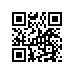 Об изменении темы выпускной квалификационной работы студенту образовательной программы «Прикладная математика» МИЭМ НИУ ВШЭПРИКАЗЫВАЮ:Изменить тему выпускной квалификационной работы Прищепы Вячеслава Олеговича, студента 4 курса, образовательной программы Прикладная математика, направления 01.03.04 Прикладная математика МИЭМ НИУ ВШЭ, очной формы обучения, утвержденную приказом от 11.12.2019 № 2.15-02/1112-01, на «Исследование проблемы катастрофического забывания при обучении нейронных сетей»/« The Research of the Сatastrophic Forgetting Problem when Training Neural Networks» (руководитель – Жукова Людмила Вячеславовна, Старший преподаватель, департамент прикладной экономики, соруководитель: Буровский Евгений Андреевич, Доцент, департамент прикладной математики).Основание: заявление Прищепы А.О.И.о. директора,научный руководительМИЭМ НИУ ВШЭ					                                                     Е.А.КрукРегистрационный номер: 2.15-02/2603-01Дата регистрации: 26.03.2020